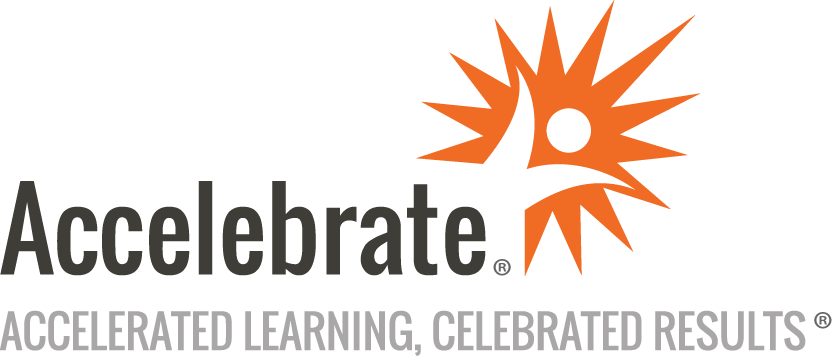 Git Installation and ConfigurationCourse Number: GIT-102
Duration: 1 dayOverviewThis Git training course teaches students everything they need to know to install and configure Git.PrerequisitesNo prior Git experience is presumed. Prior experience with other version control systems is helpful but not required. Experience with OS administration concepts suggested.MaterialsAll attendees receive comprehensive courseware.Software Needed on Each Student PCGit 2.x or laterInternet access for all attendees and the instructorObjectivesUnderstand the fundamentals of Git and version controlInstall and configure GitIntegrate Git with other version control systems you’re already using, such as SubversionUnderstand Git internalsOutlineIntroductionOverview of Git and Version Control Software Concepts About Version ControlLocal vs. Centralized vs. Distributed VCSsHistory of GitDifferences between Git and other VCSsGit Terminology & StatesGit Tools & ClientsInstalling Git and Basic Configuration Installing Git on a Client OSGit GUI OptionsInstalling Git on a ServerProtocol OptionsGenerating SSH KeysSmart HTTPGit DaemonGitWebGitLab3Configuring Git git helpServer ConfigurationGit AttributesGit HooksGit-Enforced PolicySecurityGit and Other VCSs BridgesGit and SVNSetting Up Connection to SVNCommitting Back to SVNSubversion BranchingGit and Team Foundation Servergit-tf vs. git-tfsGit and Mercurialgit-remote-hgServer-side RepositoryBranches and BookmarksGit and PerforceGit and P4Migrating to GitGit Internals Plumbing vs. Porcelain CommandsGit ObjectsGit ReferencesPackfilesRefspecTransfer ProtocolsMaintenance and Data RecoveryEnvironment VariablesConclusion